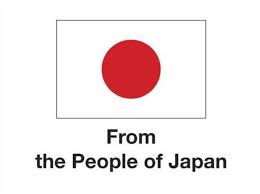 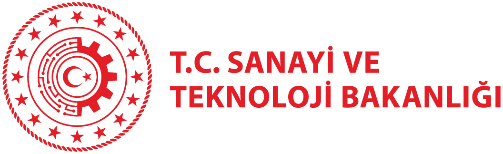 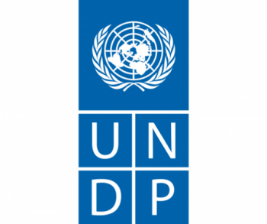  TEKSTİL SEKTÖRÜNE YÖNELİK EĞİTİM PROGRAMI Japonya Hükümeti tarafından finanse edilen ve Birleşmiş Milletler Kalkınma Programı (UNDP) tarafından Sanayi ve Teknoloji Bakanlığı ve Kalkınma Ajansları ile iş birliği içinde yürütülen “COVID-19 Krizine Yanıt ve Dayanıklılık Projesi kapsamında işletmelerin COVID-19 gibi belirsizliklere karşı dayanıklılıklarının arttırılması ve belirsizlik karşısında iş sürdürülebilirliklerinin sağlanması için işletmelere eğitim ve danışmanlık hizmetleri verilmesi amaçlanmaktadır. Bu kapsamda 27 Şubat 2021 - 28 Şubat 2021 tarihinde zoom üzerinden yapılacak eğitimlere yönelik saatler ve eğitim konuları aşağıda belirtilmiştir.Eğitimler COVID-19 Krizine Yanıt ve Dayanıklılık Projesi kapsamında ücretsiz olarak gerçekleştirilecektir. Katılım 25 KOBİ ile sınırlandırılmıştır. Eğitime her KOBİ’den bir kişi katılabilir.TEKSTİL SEKTÖRÜNDE DAYANIKLILIK AMAÇLI MUHASEBESEL VE HUKUKSAL ÖNLEMLER27 Şubat 2021 15.00 – 20.30 Birinci Bölüm28 Şubat 2021 15.30 – 20.30 İkinci BölümEğitmen: Hüseyin MandacıEğitim kapsamında işletmeler için beklenen çıktılardan bazıları aşağıdaki şekilde sıralanabilir; Katılımcılar elde edecekleri, mali ve hukuki bilgiler sayesinde krizler karşısında işletmelerini nasıl dayanıklı hale getirebileceği hakkında bilgi sahibi olacaktır.TEKSTİL SEKTÖRÜNÜN POST PANDEMİ ve SONRASINA DİJİTAL UYUMLULUĞU 27 Şubat 2021 10.00 – 18.00Eğitmen: Reha TartıcıEğitim kapsamında işletmeler için beklenen çıktılardan bazıları aşağıdaki şekilde sıralanabilir; Katılımcılar global dünya ile entegre iş yapabilme konusunda farkındalığa sahip olacakSürdürülebilir iş modelleri üretme konusunda bilgi sahibi olacaktırSon başvuru tarihi 25 Şubat 2021 olup, kayıt yaptırmak isteyen işletmelerin aşağıdaki linkten kayıt yaptırması gerekmektedir:   https://docs.google.com/forms/d/e/1FAIpQLSfzzQPM0EQubF0V4TGA0A3QV1fubbva-NL6rvUu4uXb6ZyaXw/viewform üzerinden kayıt yaptırması gerekmektedir.Programa katılımlarınızı bekler, saygılar sunarız. 
